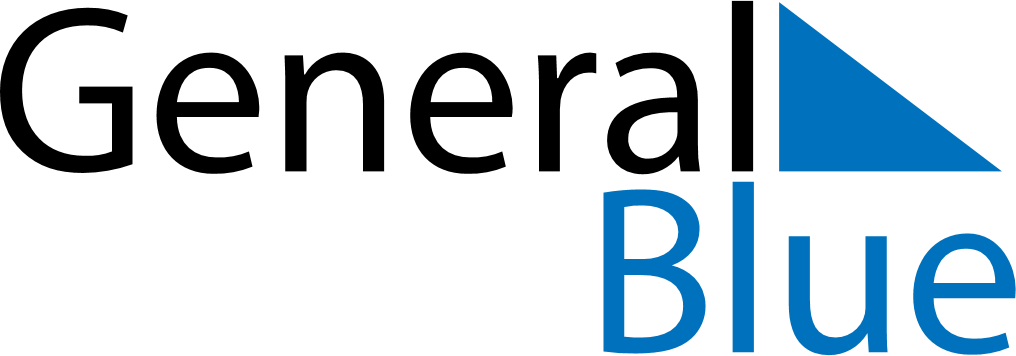 Weekly CalendarApril 10, 2023 - April 16, 2023Weekly CalendarApril 10, 2023 - April 16, 2023Weekly CalendarApril 10, 2023 - April 16, 2023Weekly CalendarApril 10, 2023 - April 16, 2023Weekly CalendarApril 10, 2023 - April 16, 2023Weekly CalendarApril 10, 2023 - April 16, 2023MondayApr 10TuesdayApr 11TuesdayApr 11WednesdayApr 12ThursdayApr 13FridayApr 14SaturdayApr 15SundayApr 166 AM7 AM8 AM9 AM10 AM11 AM12 PM1 PM2 PM3 PM4 PM5 PM6 PM